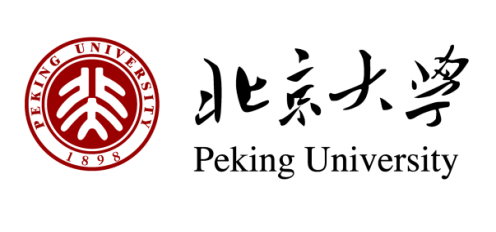 ‘互联网+’营销战略决策思维CMO实战班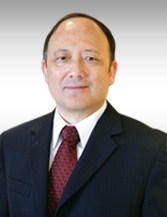 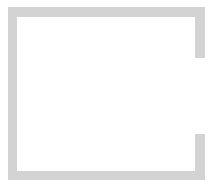 领导寄语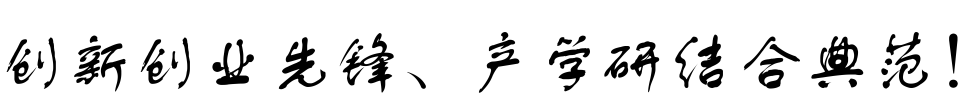 【前   言】“互联网+”是互联网和传统行业融合的新形式和新业态，是移动互联网、大数据、物联网等与传统行业的结合，是对传统行业的颠覆和改造。“互联网+”引发了企业生存环境和企业竞争思维的变化，“互联网+”的思维变革将更加关注事物之间的相关关系而非仅仅因果关系，冲击乃至颠覆传统的思维模式。企业高级管理人员需要面对“互联网+”时代的竞争特点，进行有效地决策和规划。本课程帮助企业高级管理人员认识到“互联网+”时代的本质特征以及对企业的影响，更有效地创新商业模式，构造战略创新新思维。北大资源孵化器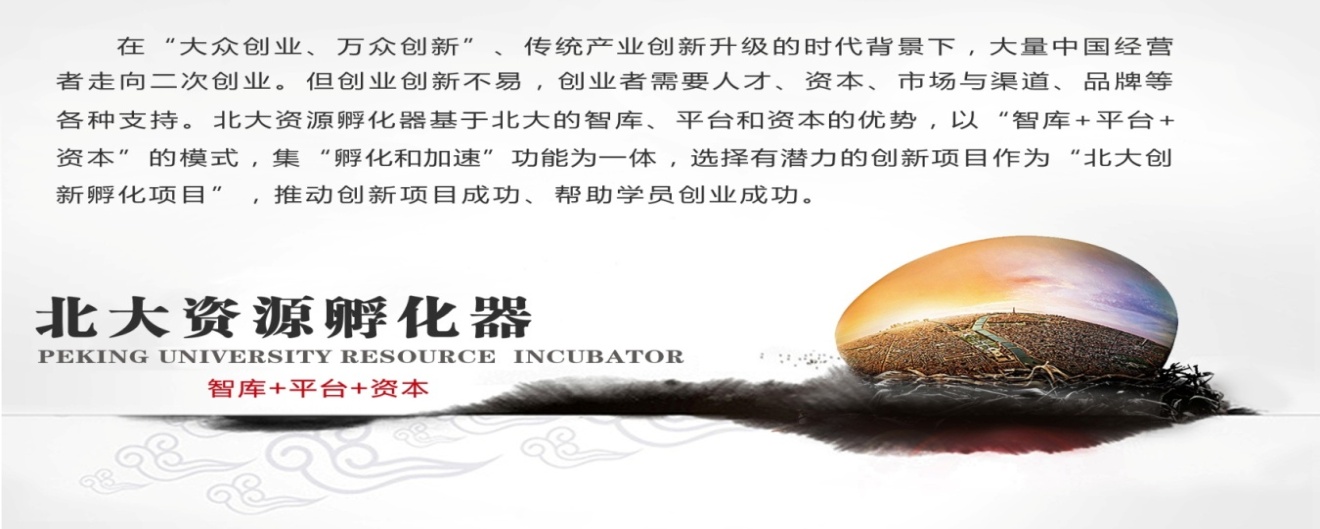 【课程模块】【师资介绍】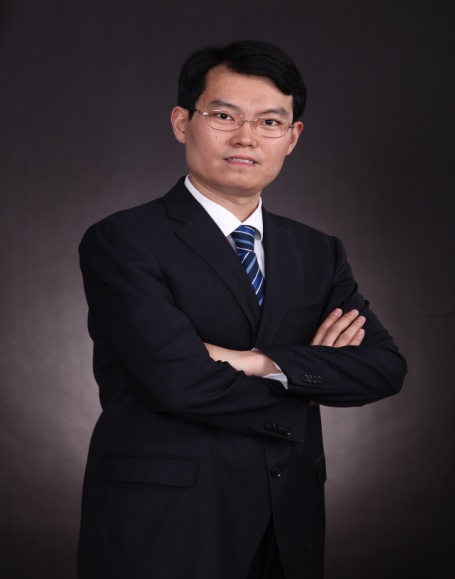 刘东明【讲师介绍】刘东明，清华、北大网络营销总裁班创始专家，上海交大客座教授，厦门大学、南京大学、复旦大学、中山大学、浙江大学、西南财经大EMBA、MBA授课专家，中国第一届网络营销硕士专业——北航互联网营销与管理硕士专业特聘教授。刘东明老师还担任腾讯智慧营销研究院专家、新浪内容营销奖评委、搜狐营销堂专家、网易中国汽车数字营销总评榜评委、淘宝创想营销盛典评委，韩国釜山国际广告节弘报大使，艾菲国际奖、亚太金手指奖、台湾时报华文金像奖、金鼠标奖、金麦奖、虎啸奖、网标奖、中国移动互联网APP大赛、中国新媒体节评委。中国电子商务协会PCEM网络整合营销研究中心主任，中国电子商务职业经理人认证课程研发中心主任，中国首席电子商务官联盟发起人、电商中国创始人。中国互联网金融大会顾问、中国市场经济管理论坛、中国网络营销大会、中国电子商务品牌大会、中国市场经济管理论坛、中国服装大会嘉宾。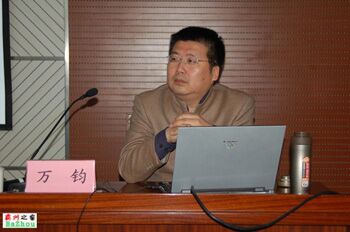 万钧老师【讲师介绍】：万钧，北京大学、清华大学、上海交大高端研修课程特聘讲师，连续6年来各类总裁班、官员班最受欢迎主讲老师之一，29年多行业经营管理经验，多家机关机构及企业顾问专家，多所著名高校客座教授，多项成功市场运营与社会活动项目策划者。主要著作：《中国人情》，《价值——反说•正说•戏说》，《第三性角度》，《快鱼不心苦》，《策划思维与创意方法》等，高校专业规划教材《商务策划学》（南大版/清华版），也是国内首部《工业企业营销与品牌管理对标指标体系》制订者。授课特点：实在思考，实用信息，实战方法；敏锐视角，渊博论证，厚实生活。从企业家到大学生，从DBA/EMBA到工人，从地厅级高官到海归白领，从培训师到小商贩，都好评如潮。研究方向：领导学，营销与品牌，商业思维模式，总裁心智与商性，管理心理与团队情商等。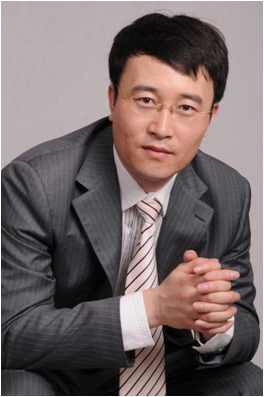 王思翰老师【讲师介绍】：品牌战略咨询策划专家，清华大学EMBA客座教授；北京大学工商管理总裁班客座讲师，国学应用文化学者， IBM学院特聘讲师。阿里巴巴、汇丰银行、远洋集团等知名企业常年顾问。先知中国的总顾问及创始人，潜心研究儒、道、释理论精髓，并结合企业创新管理、战略模块管理（SBU）、互联网营销研究及营销管理；在企业品牌塑建及个人品牌塑建方面颇有建树，率先创建了全球第一个国学文化与品牌应用实验室“先知品牌实验室”，为众多行业企业提供战略决策及运筹解决方案。至今已经帮助5000多个品牌走向成功，100多个品牌成功上市，200多个品牌成为行业领袖，服务品牌总市值超过5700亿。【招生对象】企事业单位总会计师、财务部长、财务总监、财务经理、财务主管。
董事长、董事、总裁、总经理、副总等机构决策和管理者。
战略投融资等财经业内人士。【学习安排】上课地点：北京大学上课时间：2016年8月19-21日【学习费用】RMB 5800元/人（学员学习期间的食宿费、交通费自理）学员报名表                                                               本人签字                一、大数据与全球互联时代的商业创新 1.了解大数据与全球互联时代的背景及市场营销的演变2.互联网时代的管理创新3.社会化网络和社会化媒体：用户行为及其对管理的挑战4.大数据与全球互联时代的市场变革趋势5.消费者行为洞察与新媒体营销的发展趋势6.数字时代的企业新营销实践7.大数据与全球互联时代的商业创新8.大数据环境现状和商务智能应用9.大数据驱动的长尾市场+众包平台10.技术革新驱动的商业模式11.从数据化经营到经营数据二、“互联网+”下的企业战略创新与领先之道第一模块：宏观层面1.寻找网络时代商业模式创新的基本途径2.“互联网+”时代新商业规则的三个方面、四个步骤3.转型的经济学基础4.面向四网融合的商业机会5.企业的信息战略选择6.新兴IT融合与管理挑战第二模块：微观层面1.“互联网+”、社会化媒体与大数据2.互联网+行业转型3.企业竞争法则和组织形态的变化4.互联网+、大数据与企业竞争战略5.“互联网+”的企业战略创新新思维6.如何内置企业创新DNA三、营销战略与打造竞争优势1.十指营销的理念2.市场定位工具3.依定位进行产品规划4.依定位进行销售规划5.市场结构与竞争对手分析6.用定位塑造竞争优势7.衡量并提升顾客满意度8.如何通过战略品牌管理赢得持久竞争优势9.中国企业品牌面临的现实课题10.战略品牌管理最佳实践11.理解和规划品牌资产12.建立具有竞争力的分销通路13.新营销理念与消费者行为14.客户关系管理15.应对竞争者价格的威胁16.营销危机的应急处理17.电子商务带来的新营销18.网络社会与企业转型所报班级个人资料个人资料个人资料个人资料个人资料个人资料个人资料个人资料个人资料姓    名英文名（如有）英文名（如有）身份证件种类           身份证        港澳台地区身份证         外籍护照           身份证        港澳台地区身份证         外籍护照           身份证        港澳台地区身份证         外籍护照           身份证        港澳台地区身份证         外籍护照           身份证        港澳台地区身份证         外籍护照           身份证        港澳台地区身份证         外籍护照           身份证        港澳台地区身份证         外籍护照           身份证        港澳台地区身份证         外籍护照证件号码性    别国    籍国    籍出生日期    年   月   日    年   月   日出 生 地出 生 地         省/直辖市      市/县         省/直辖市      市/县         省/直辖市      市/县         省/直辖市      市/县籍    贯    省/直辖市     市    省/直辖市     市民    族民    族政治面貌政治面貌办公地址邮    箱邮    箱手    机办公电话办公电话办公传真办公传真工作背景工作背景工作背景工作背景工作背景工作背景工作背景工作背景工作背景全职工作时间全职工作时间        年     月        年     月        年     月担任管理工作时间担任管理工作时间        年    月        年    月目前工作单位名称目前工作单位名称单位网址单位网址现任职务现任职务技术职称技术职称贵单位员工人数贵单位员工人数你管辖下的员工人数你管辖下的员工人数贵单位上年度总资产贵单位上年度总资产（亿）人民币/美元（亿）人民币/美元（亿）人民币/美元（亿）人民币/美元（亿）人民币/美元（亿）人民币/美元（亿）人民币/美元贵单位上年度净资产贵单位上年度净资产（亿）人民币/美元（亿）人民币/美元（亿）人民币/美元（亿）人民币/美元（亿）人民币/美元（亿）人民币/美元（亿）人民币/美元学籍档案材料学籍档案材料学籍档案材料学籍档案材料学籍档案材料学籍档案材料学籍档案材料学籍档案材料学籍档案材料◆ 4张二寸蓝底近照 (电子版)  ◆ 4张二寸蓝底近照 (电子版)  ◆ 4张二寸蓝底近照 (电子版)  ◆ 4张二寸蓝底近照 (电子版)  ◆ 清晰的身份证复印件◆ 清晰的身份证复印件◆ 清晰的身份证复印件◆ 清晰的身份证复印件◆ 清晰的身份证复印件◆ 报名申请表◆ 报名申请表◆ 报名申请表◆ 报名申请表◆ 最高学历 、学位证书复印件◆ 最高学历 、学位证书复印件◆ 最高学历 、学位证书复印件◆ 最高学历 、学位证书复印件◆ 最高学历 、学位证书复印件◆ 两张名片◆ 两张名片◆ 两张名片◆ 两张名片◆ 公司简介、营业执照副本复印件◆ 公司简介、营业执照副本复印件◆ 公司简介、营业执照副本复印件◆ 公司简介、营业执照副本复印件◆ 公司简介、营业执照副本复印件请将申请表发回至：请将申请表发回至：请将申请表发回至：请将申请表发回至：请将申请表发回至：请将申请表发回至：请将申请表发回至：请将申请表发回至：请将申请表发回至：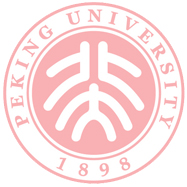 北京大学联系人： 电  话： 传  真：本申请表为保密文件，仅供招生委员会使用北京大学联系人： 电  话： 传  真：本申请表为保密文件，仅供招生委员会使用北京大学联系人： 电  话： 传  真：本申请表为保密文件，仅供招生委员会使用北京大学联系人： 电  话： 传  真：本申请表为保密文件，仅供招生委员会使用北京大学联系人： 电  话： 传  真：本申请表为保密文件，仅供招生委员会使用北京大学联系人： 电  话： 传  真：本申请表为保密文件，仅供招生委员会使用北京大学联系人： 电  话： 传  真：本申请表为保密文件，仅供招生委员会使用北京大学联系人： 电  话： 传  真：本申请表为保密文件，仅供招生委员会使用北京大学联系人： 电  话： 传  真：本申请表为保密文件，仅供招生委员会使用